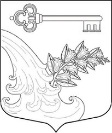 АДМИНИСТРАЦИЯ УЛЬЯНОВСКОГО ГОРОДСКОГО ПОСЕЛЕНИЯ ТОСНЕНСКОГО РАЙОНА ЛЕНИНГРАДСКОЙ ОБЛАСТИПОСТАНОВЛЕНИЕО запрете использования беспилотных воздушных судов на территории Ульяновского городского поселения Тосненского района Ленинградской области В соответствии с пунктами 5 и 6 Указа Президента Российской Федерации от 19.10.2022 года № 757 «О мерах, осуществляемых в субъектах Российской Федерации в связи с Указом Президента Российской Федерации от 19.10. 2022 г. № 756», постановлением Губернатора Ленинградской области от 05.05.2023 №27-пг, Уставом Ульяновского городского поселения Тосненского района  Ленинградской областиПОСТАНОВЛЯЕТ:1. Запретить использование беспилотных воздушных судов на территории Ульяновского городского поселения Тосненского района Ленинградской области, за исключением беспилотных воздушных судов, используемых органами государственной власти, органами местного самоуправления, подведомственными им организациями, а также используемых иными организациями по договорам с уполномоченными органами и подведомственными им организациями в рамках возложенных на них функций.2. Установить, что мера, установления пунктом 1 настоящего постановления, принимается на срок до снятия режима (уровня базовой готовности), введенного пунктом 5 Указа Президента Российской Федерации от 19.10. 2022 г. № 756».3. Опубликовать настоящее постановление в газете «Тосненский Вестник» и разместить на официальном сайте администрации www.admsablino.ru.4. Настоящее постановление вступает в силу с момента официального опубликования.5. Контроль за исполнением постановления оставляю за собой. Глава администрации						         К.И. Камалетдинов 05.06.2023№ 399/1